AUTORISATION POUR ACCOMPAGNEMENT VIE COLLECTIVE(hors natation scolaire et hors voyage avec nuitées,…)Rappel des consignes : pas d’intervention pour des tâches d’enseignement.jamais seul avec un élève.Liste nominative des encadrants bénévolesqui s’engagent à respecter le règlement intérieur de l’école
et les consignes de l’enseignant ou des organisateursDATE :LIEU :HORAIRES : CLASSE(S) CONCERNEE(S) : CLASSE(S) CONCERNEE(S) : CLASSE(S) CONCERNEE(S) : NOMPrénomSignatureDate et signature de l’enseignantAutorisation accordée le …..Signature du directeur et cachet de l'école :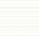 